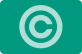 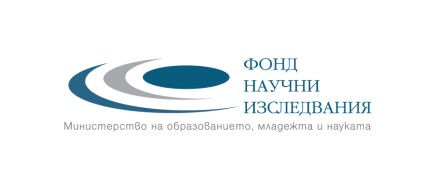 Hаучноизследователски проект с международно участие «Авторскоправна политика на библиотечните и културните институции» с ръководител доц. д-р Таня Тодорова (Договор № ДФНИ – К01/0002,  21.11.2012), конкурс „Финансиране на фундаментални научни и научноприложни изследвания в приоритетните области” 2012, Фонд „Научни изследвания” на Министерството на образованието и науката.21 October 2015, Wednesday. Paper Session 2 A-222 Copyright Literacyin the Programme of European Conference on Information Literacy (19-23 October, Tallinn, Estonia)Paper Session 2 A-222 Copyright LiteracyCopyright Literacy in Finnish Libraries, Archives and Museums. Terttu Kortelainen. Copyright Literacy in the UK: Results from a Survey of Library and Information Professionals. Jane Secker & Chris MorrisonCopyright Literacy of Doctoral Students in France. Joumana Boustany & Annaïg Mahé Copyright Literacy of Specialists from Libraries and Other Cultural Institutions: Lithuanian Case. Jurgita Rudžionienė & Roberta Šurkutė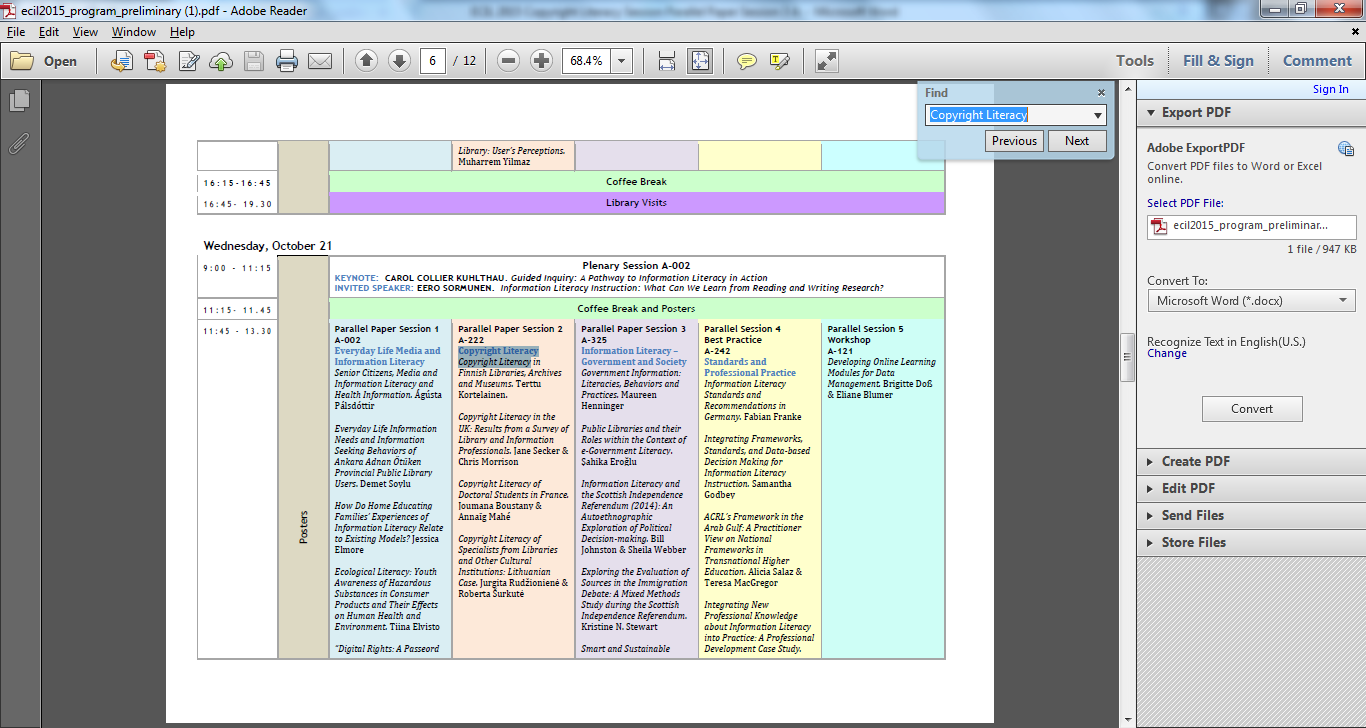 